INFORMATION SESSIONS FOR TEACHERS AND TEACHING ASSISTANTS/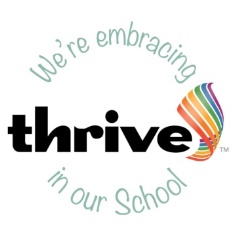 PARENTS, CARERS, CHILDMINDERS    (All other interested parties all very welcome.)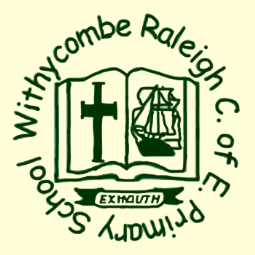                                              THRIVEAll behaviour is communication, and THRIVE enables us to see where the child is communicating in unhelpful ways and how to help them deal with the stress they feel. In this way, they can express themselves more appropriately and their emotional needs are more likely to be met. This will benefit them in every way and particularly in order for them to progress educationally.                                                   on Friday 10th March 20171:30 – 3pm repeated 3:30 - 5pm in the community room atWithycombe Raleigh Church Of England Primary School NO CHARGE – REFRESHMENTS INCLUDED!  PLEASE LET US KNOW IF YOU WOULD LIKE OTHER TOPICS To book a place or ask for further information, please call Clare Hollingsworth on 01395-263397 ext2 and leave a message if no answer. Thank you.TEACHERS/TAs/other professionalsPARENTS/GRANDPARENTS/other carersCome and find out how THRIVE can benefit you professionallyCome and find out how THRIVE can help your home run more smoothlyCome and find out how to better understand your child’s behaviour.Come and find out how to better understand your child’s behaviour.Practical strategies for whole class, group or individual work.Practical strategies to help at home.